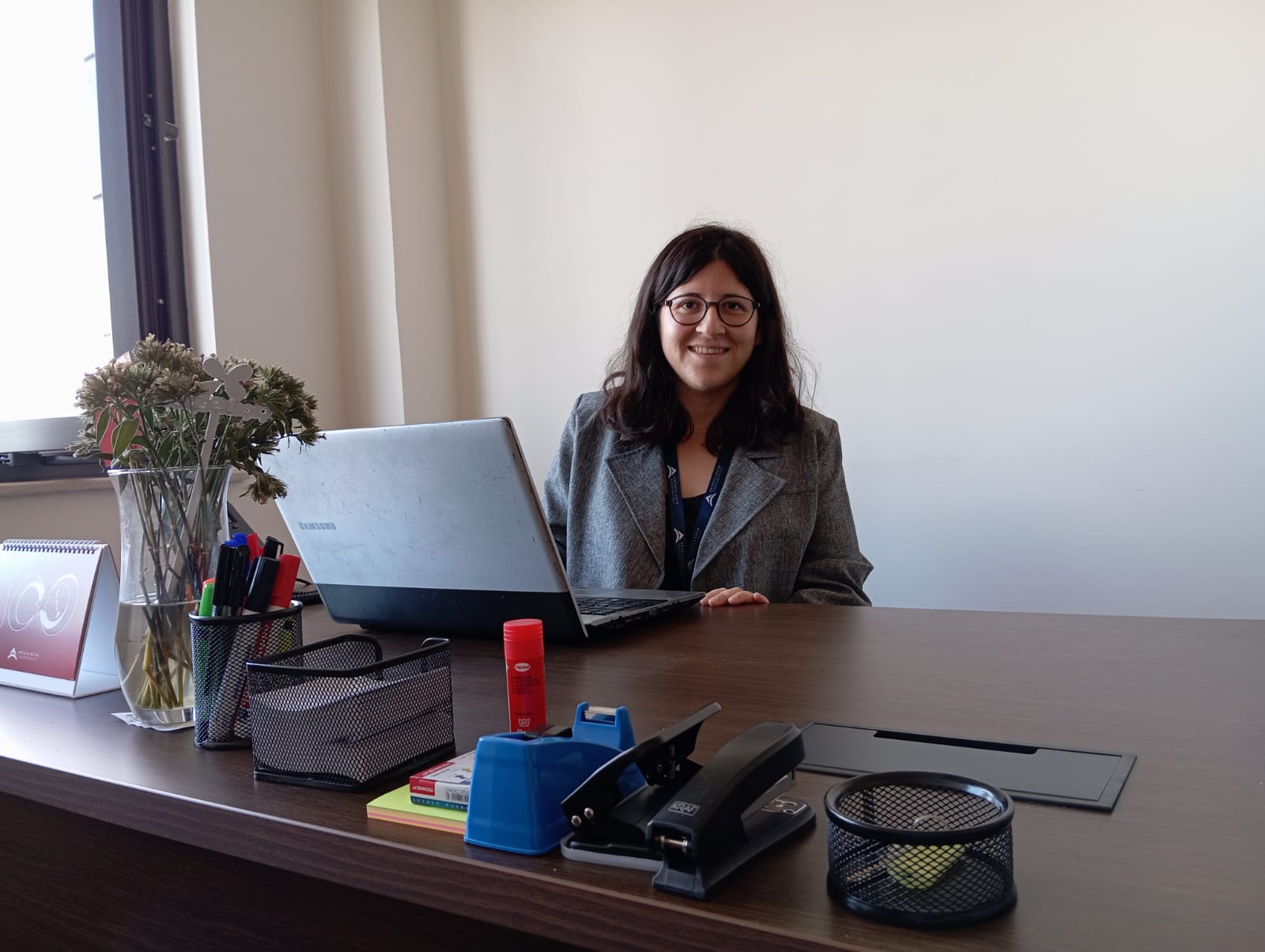 EducationMaster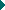 Kocaeli University, Institute of Social Sciences, Gastronomy and Culinary Arts, 2022 - PresentBachelorDokuz Eylül University, College of Tourism, Gastronomy and Culinary Arts, 2021, GPA: 3.02/4Professional EmploymentAcademic EmploymentResearch AssistantCollege of TourismAntalya Bilim University2023 - PresentSalesmanGıda Anonim Market January 2023- March 2023Commis de Cuisine LanguagesTurkish	NativeEnglish	FluentAltın Yunus Hotel & Spa – ÇeşmeJuly 2021 – July  2021